Hódmezővásárhelyi Szent István Általános Iskola 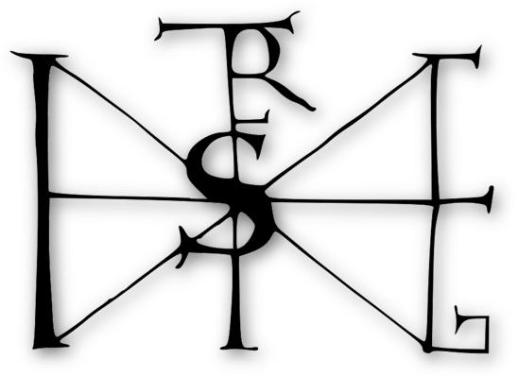 OM: 200895, adószám: 15835169-2-06
6800 Hódmezővásárhely, Szent István utca 75.
Tel/Fax: 62/245-066
E-mail: iskola@szentistvanisk.huPedagógusok fogadóórája minden hónap első napján2023/2024 tanévNévSzakképzettségFogadóóra időpontjaBánfalvi Annaokleveles középiskolai magyartanár és okleveles rajz- és vizuáliskultúra-tanárHétfő 9:00-9:45Béleczki Gábormatematika-fizika szakos általános iskolai tanároktatástechnológusszámítógép rendszerprogramozószakvizsgázott pedagógus a matematikai tudás értékelése területenHétfő 11:50-12:35Béleczkiné Tatár Katalinmatematika-fizika szakos általános iskolai tanár, oktatástechnológusoktatási informatikusintézményvezető és középvezető területen szakvizsgázott pedagógusszakvizsgázott pedagógus a matematikai tudás értékelése területénHétfő 10:00-10:45Béres Csabaáltalános iskolai tanító, testnevelés szakkollégiumKedd 12:30-13:30Béresné Kotymán Erzsébettörténelem-orosz szakos általános iskolai tanárangol szakos nyelvtanárKedd 11:50-12:35Bogár Juditáltalános iskolai tanító, informatika műveltségi területKedd 9:00-9:45Brád Eliza Zsanetttanító, angol nyelvi műveltségi területSzerda 9:00-9:45Budai Boglárkatanító, szerb nyelv műveltségi területHétfő 10:00-10:45Csonkáné Détár Ágnesáltalános iskolai tanító, orosz nyelvű tanítói képesítésdifferenciáló (fejlesztő) szakpedagógusCsütörtök 10:00-11:00Dobra Ildikótestnevelés-sportszervező szakos tanártestnevelés szakos tanárKedd 10:00-10:45dr. Farkasné Tóth Ilonaáltalános iskolai tanító, anyanyelv szakkollégiumtörténelem szakos általános iskolai tanárPéntek 13:45-14:30Gardiné Fülöp Ildikóóvónőtanítónyelv és beszédfejlesztő szakpedagógusHétfő 9:00-9:45Gémes Melindatanító, természetismeret műveltségi területPéntek 12:45-13:30Gyuritsné Suttai Ágnesmagyar-orosz szakos tanárKedd 9:00-9:45Horváth Ádámföldrajz- pedagógia szakos tanártechnika szakos tanárgyógypedagógiai asszisztensPéntek 9:00-9:45Janovicsné Földházi Anetttanító német nyelv műveltségi területenszakvizsgázott mentorpedagógusHétfő 11:50-12:35Kis Cintiatanító, magyar nyel műveltségi területHétfő 10:00-10:45Kohánné Mihály Tímeaáltalános iskolai tanító, testnevelés és sport műveltségi területHétfő 8:00-8:45Kovács Gábor Mihálytanító, vizuális nevelés műveltségi területintézményvezető és középvezetőPéntek 8:00-8:45Kovács Gyarmati Nóratanító, természetismeret műveltségi területCsütörtök 11:50-12:35Krisztinné Radics Juditmagyar nyelv és irodalom szakos bölcsész és tanárHétfő 10:00-10:45Lőkös-Szebenyi Patríciaokleveles középiskolai angol nyelv és kultúra tanára és okleveles középiskolai magyartanárCsütörtök 10:55-11:40Marton Bencebiológia, környezetvédelem szakos tanárHétfő 10:00-10:45Ménesi Sándormatematika-technika szakos általános iskolai tanárintézményvezető és középvezető területen szakvizsgázott pedagógusSzerda 11:50-12:35Miklós Melindatestnevelő tanár és rekreáció szervezőtestnevelőFelső: Szerda 11:00-11:45Alsó: Csütörtök 10:00-10:45Mucsi Lindaokleveles magyartanár és okleveles mozgóképkultúra- és médiaismeret-tanárKedd 11:50-12:35Nagy Dóratanító, idegen nyelv (angol) műveltségi területSzerda 12:45-13:30Pányi Katalinangol nyelvtanárSzerda 9:00-9:45Pap Ágnesokleveles középiskolai földrajztanár és okleveles középiskolai német nyelv és kultúra tanáraSzerda 9:00-9:45Patkós Józseftanító, testnevelés és sportműveltségi területKedd 14:30-15:00Péli Noémiokleveles középiskolai földrajztanár és okleveles középiskolai történelemtanár és állampolgári ismeretek tanáraHétfő 10:55-11:40Szent István utca 75.Purgel Beátamagyar-történelem szakos általános iskolai tanárHétfő 11:50-12:35Rózsa Péter Tibortanító, népművelés szakkollégiumHétfő 10:00-10:45Sápi-Nagy Ildikóáltalános iskolai tanító, rajz szakkollégiumHétfő 9:00-10:00Szabó Tamástestnevelő edzőokleveles testnevelő tanár és okleveles játék-és szabadidő-szervező tanárKedd 10:55-11:40Szappanos Zoltánmagyar-történelem szakos tanárSzerda 11:50-12:35Székely-Szabó Viktóriatechnika-művelődésszervező szakos tanárszakvizsgázott pedagógus nyelv-és beszédfejlesztő területenKedd 9:00-10:00Szenti Csillaokleveles történelem-latin szakos középiskolai tanárKedd 10:00-10:45Szép Katinkamatematika szakos tanártörténelem szakos bölcsész és tanárokleveles matematikatanárokleveles informatikatanárCsütörtök 9:00-9:45Szöginé Kotormán Zsuzsannabiológia-testnevelés szakos általános iskolai tanártestnevelés szakos tanárközoktatási vezetői szakvizsgaPéntek 11:50-12:35Sztupovszky Andreaáltalános iskolai tanító, orosz szakkollégiumnémet szakos középiskolai tanárKedd 10:55-11:40Tatár Krisztinaáltalános iskolai tanító, óvódapedagógusdifferenciáló, fejlesztő szakpedagógusintézményvezető és középvezető területen szakvizsgázott pedagógusHétfő 11:50-12:35Szent István tér 3.Valkovics Dánieltanító, magyar nyelv szakkollégiumCsütörtök 10:45-11:15Vargáné Schupkégel Mária Anettatanító, természetismeret műveltségi területHétfő 8:00-8:45Walterné Böngyik Teréziabiológia-technika szakos általános iskolai tanárkörnyezetvédőintézményvezető és középvezető területen szakvizsgázott pedagógusHétfő 14:00-15:00Zatykó Gabriellaáltalános iskolai tanító, ének-zene szakkollégiumHétfő 11:50-12:35Zoltán Nikolettokleveles középiskolai angol nyelv és kultúra tanára és okleveles középiskolai német nyelv és kultúra tanáraCsütörtök 10:00-10:45